Klare Rindssuppe mit Milzschnitten	3,80Pfannenrösti
   mit sautiertem Gemüse und Hühnerbruststreifen   
   überbacken mit Camembert	14,80Cordon bleu 
   mit Preiselbeergarnitur 
   und Pommes frites	13,50	Ofenerdäpfel mit Sauerrahm
   dazu sautiertes Gemüse 
   und scharf gebratene Lammkoteletts	17,00Lammkrone auf Thymiansaft´l
   dazu Kroketten 
   und Bohnen im Speckmantel	18,80Kalbsleber auf Rotweinsoße
   dazu Apfelscheiben, Röstzwiebel
   und Kürbispüree 	18,00Kalbsstelze im Rosmarinsaft´l 
   dazu Butterreis 
   und Gemüse der Saison	22,00 Schokoladen Soufflé „schwarz-weiß“ mit Früchtegarnitur	6,50
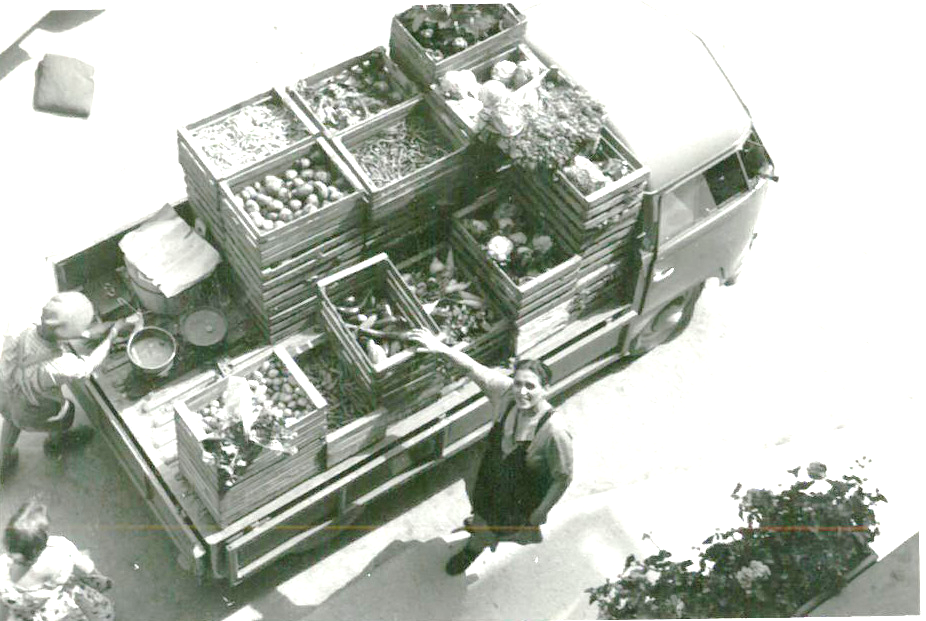 Herzlich willkommen!So kaufte unsere Oma
das Gemüse früher, k…